TOREK, 7. 4. 2020SNOVI IN SPREMINJANJE NJIHOVIH LASTNOSTIV našem okolju se nenehno dogajajo različne spremembe. Menjavajo se letni časi, spreminja se vreme. Včasih je temperatura zraka zelo visoka (preseže 30°), včasih pa zelo nizka (pade pod 0°). Sneži ali dežuje. Sončne svetloba, toplota, zrak, voda povzročajo različne spremembe snovi.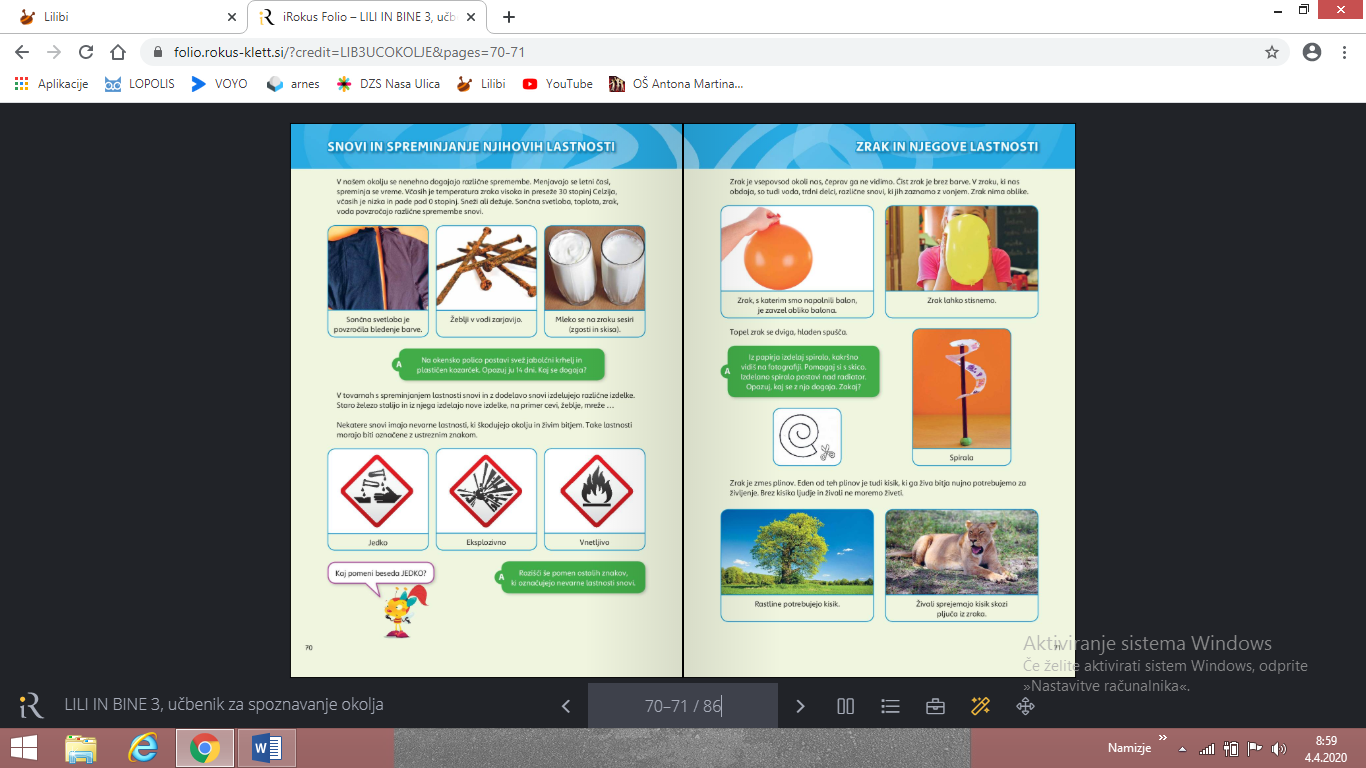 Naredi nekaj poizkusov, s katerimi lahko dokažeš, da svetloba, toplota, zrak, voda povzročajo spremembe snovi. Primer: papir namočim v vodo. Počakam 1 uro. Kaj se misliš, da se bo zgodilo? Kaj se je zgodilo? 

V zvezek napiši naslov SNOVI IN SPREMINJANJE NJIHOVIH LASTNOSTI, prilepi zgornje besedilo in slike in zapiši ali nariši poskuse ter predvidevanja in opažanja.Vseh ugotovitev ne boš mogel zapisati danes, nekateri poskusi trajajo dlje časa, nekatere snovi se spremenijo prej, druge kasneje. Bodi potrpežljiv Še dva izziva: Kako se različne snovi spreminjajo pri segrevanju (pri kuhanju, pečenju). Lahko poizkusiš. Pazi da se pri delu ne opečeš. Ko končaš, ne pozabi pospraviti za seboj.V kozarec do polovice natoči vodo, dodaj nekaj žlic soli in dobro premešaj. Na kozarec položi palčko na katero je privezana daljša nit. Postavi na toplo in nekaj dni opazuj, kaj se dogaja.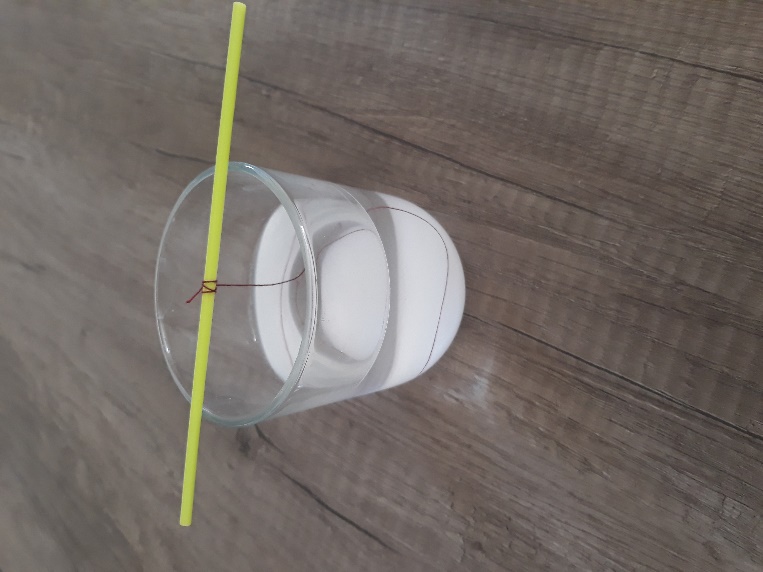 Takole: Ideje za spreminjanje snovi najdeš tudi na tej povezavi: https://s3.amazonaws.com/online.fliphtml5.com/fvba/dysb/index.html?fbclid=IwAR2Ohwi5xeA3Z9Jdgl5QnNkMD76jJJb13JU1n40J1w1IMSr6czW5BTCD5m8 Sladoled brez zmrzovalnika, stran 42 in 43Bleščeči kovanci, stran 48 in 49Kristali sladkorja, stran 70 in 71NEVARNE SNOVINekatere snovi imajo nevarne lastnosti, ki škodujejo okolju in živim bitjem. Take lastnosti morajo biti označene s posebnimi znaki.Le kaj pomeni JEDKO ? Poišči v slovarju ali povprašaj strica Googla Doma na različnih embalažah (čistilih, kozmetiki, barvah, lakih…) poišči posebne znake, ki opozarjajo na nevarnost. Razmisli: Kje morajo biti shranjeni taki izdelki? Zakaj?
Ker verjetno teh izdelkov ni na dosegu tvojih rok, prosi starše za pomoč.V zvezek napiši naslov NEVARNE SNOVI, prilepi zgornje besedilo in nariši še kakšen znak, ki si ga našel. Na you tubu lahko poiščeš risanke Napo. Zelo zanimivo bo  Tule imaš povezavo: https://www.youtube.com/watch?v=5PrAybF5mJg . Lahko si ogledaš tudi druge. V tej risanki je Napu nekaj eksplodiralo 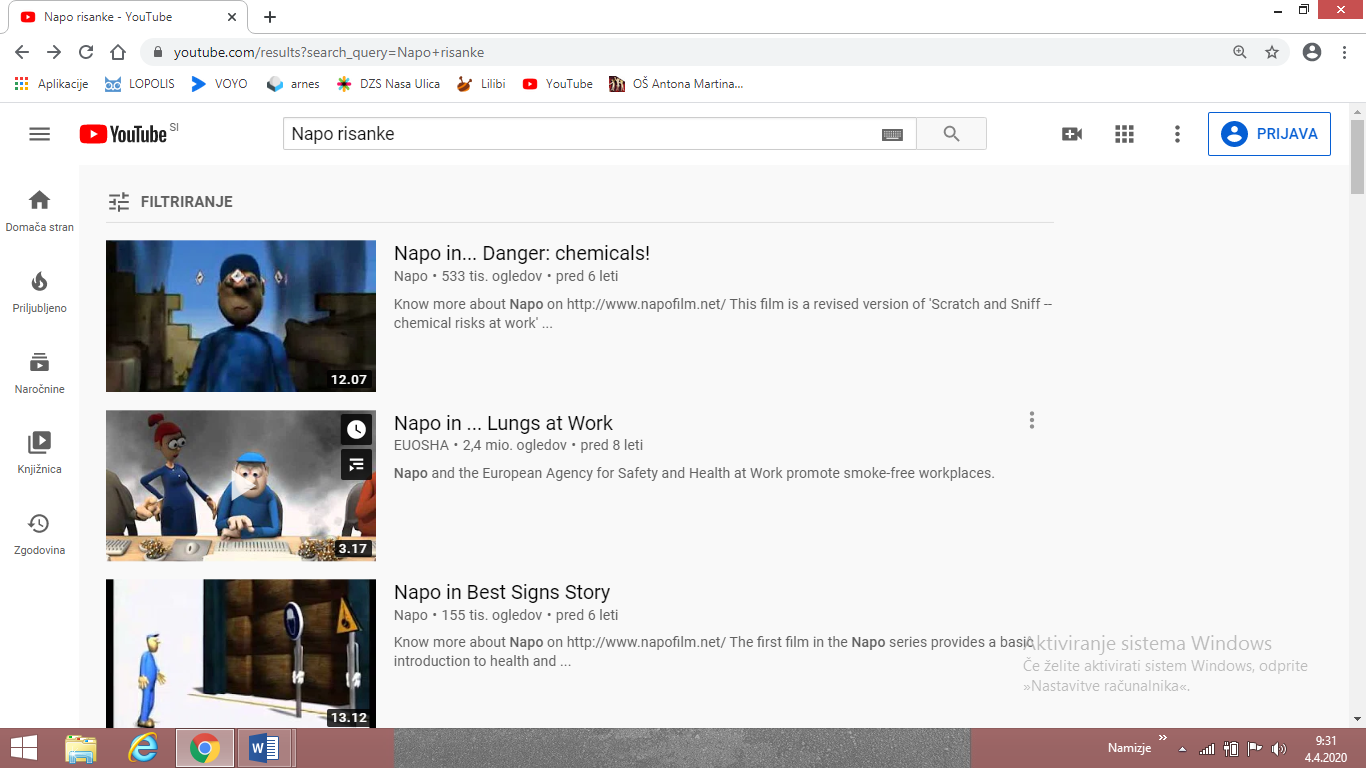 PREVERI SVOJE ZNANJENapiši snovi, katerih lastnosti se spremenijo:v vodi: ______________________________________________________________na sončni svetlobi: ____________________________________________________na zraku: ___________________________________________________________s segrevanjem: _______________________________________________________Če je trditev pravilna, jo pobarvaj zeleno, če je napačna, jo pobarvaj z rdečo:Razmisli in odgovori:Črno majico sušiš na soncu. Jo obrneš na pravo ali narobno stran? Zakaj?Zakaj lopate, motike, krampa…ni dobro pustiti na dežju?Kako shraniš kruh, da se ne posuši in da ne splesni?Snovi imajo različne lastnosti.Lastnosti se spreminjajo.Nevarne lastnosti snovi so označene z dogovorjenimi znaki.Nevarne snovi shranjujemo tako, da jih dosežemo otroci.Črna majica na sončni svetlobi ohrani barvo. 